Проект “Мой дом”Екатеринбург 2012Введение	Цель проекта – построить объект, используя детали конструктора “ЛЕГО”, максимально прочным. В качестве объекта был выбран дом на монолитной основе с плоской крышей, состоящей из четырех плит. Высота дома – один этаж. Должны присутствовать: двери, окна.	Проект можно условно разбить на три этапа.	Этап 1. Монолитное основание.	Так как в наборе деталей конструктора не нашлось одного большого основания, достаточного для возведения на нем стен дома, было принято решение собрать двухслойную основу из более мелких деталей. Первая попытка представлена на фото 1 и фото 2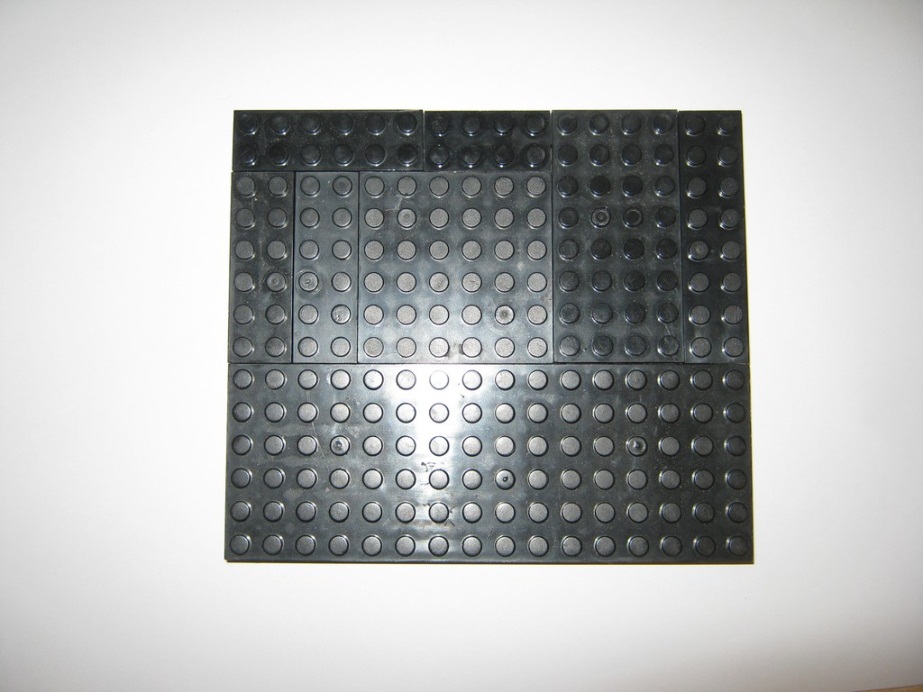 Фото 1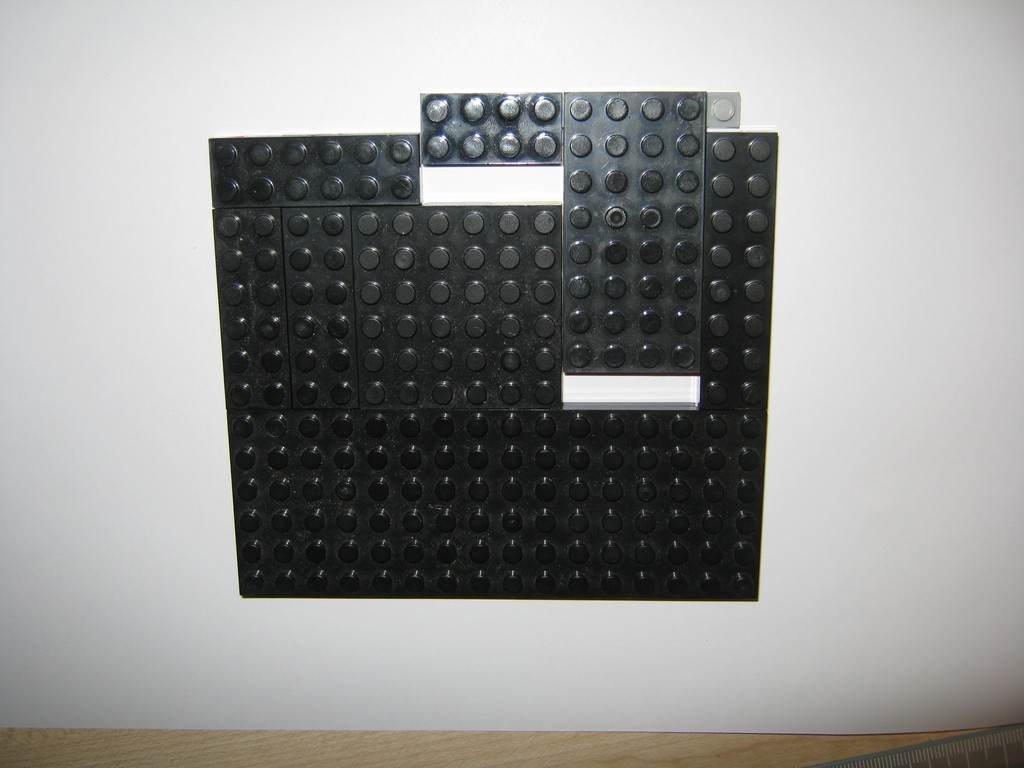 Фото 2Как видно на фото 2 данный вариант не является приемлемым, так как при небольшом усилии основание разделилось на две части. Это вызвано малым перекрытием  двух слоев основания. Для устранения этого недостатка основание было переделано уже с максимальным перекрытием (на просвет) (фото 3).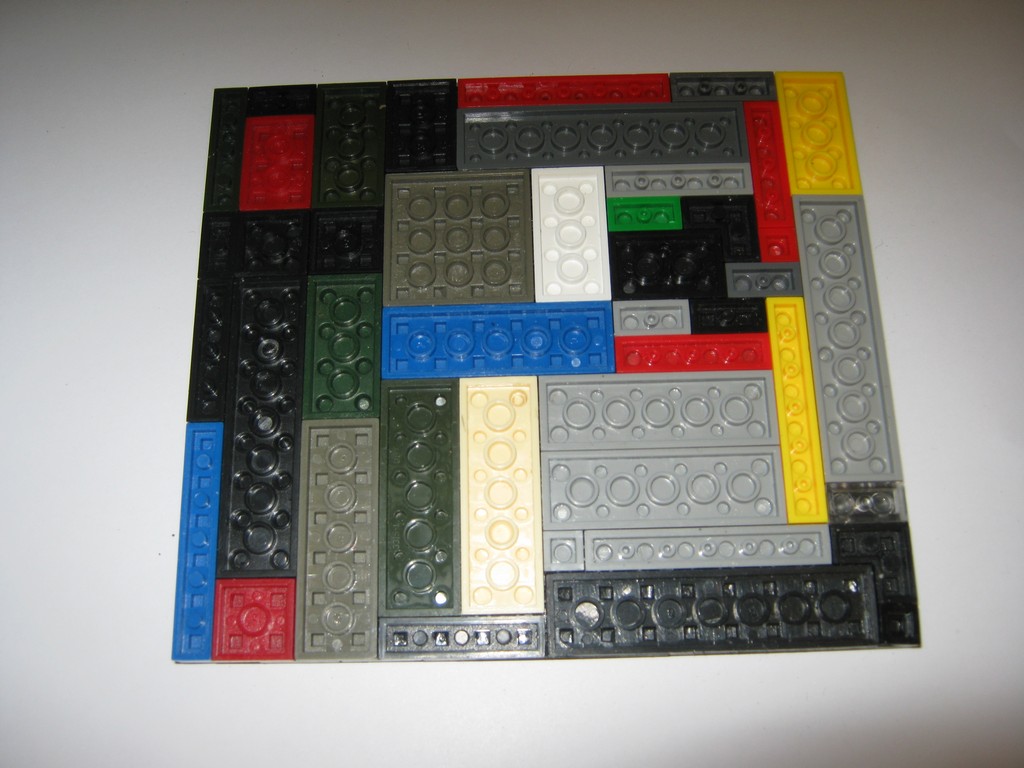 Фото 3В таком виде основание выдерживает значительное усилие на изгиб, чем в первом варианте.	Этап 2. Стены.	Далее требовалось возвести стены на основание дома. В первом заходе (фото 4 и фото 5) стены получились красивыми, но непрочными – небольшое усилие делит стену на две части. Причина всё та же – отсутствие перекрытия рядов строительных блоков.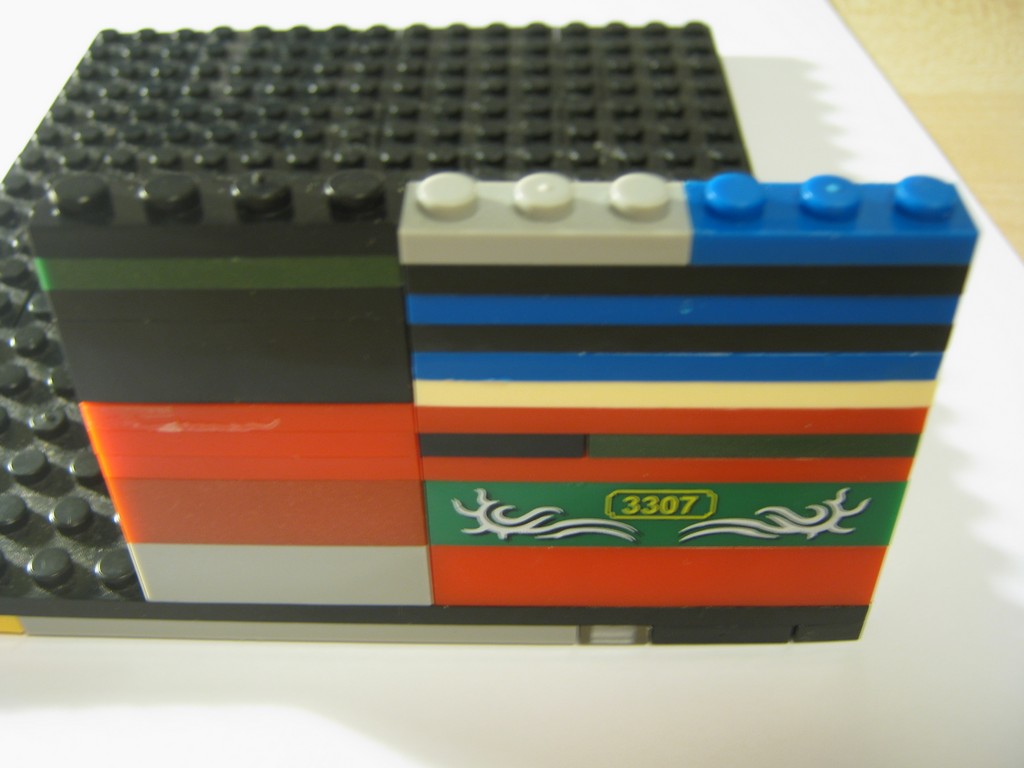 Фото 4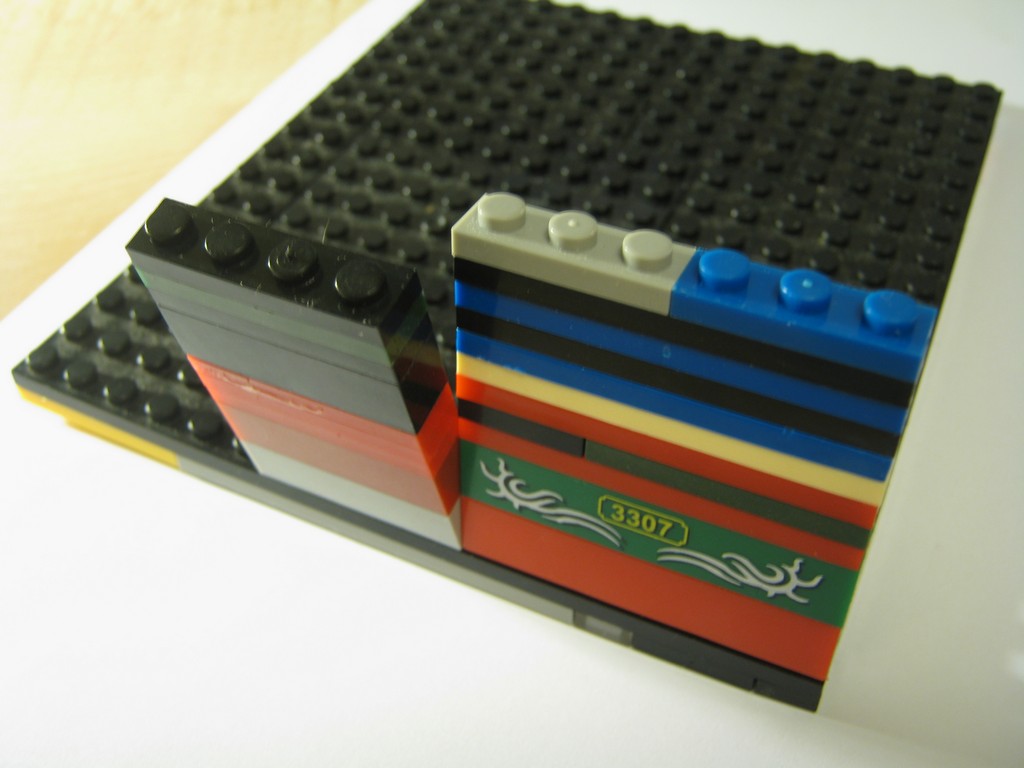 Фото 5Устранять недостаток будем аналогично этапу 1. Окончательный вариант на фото 6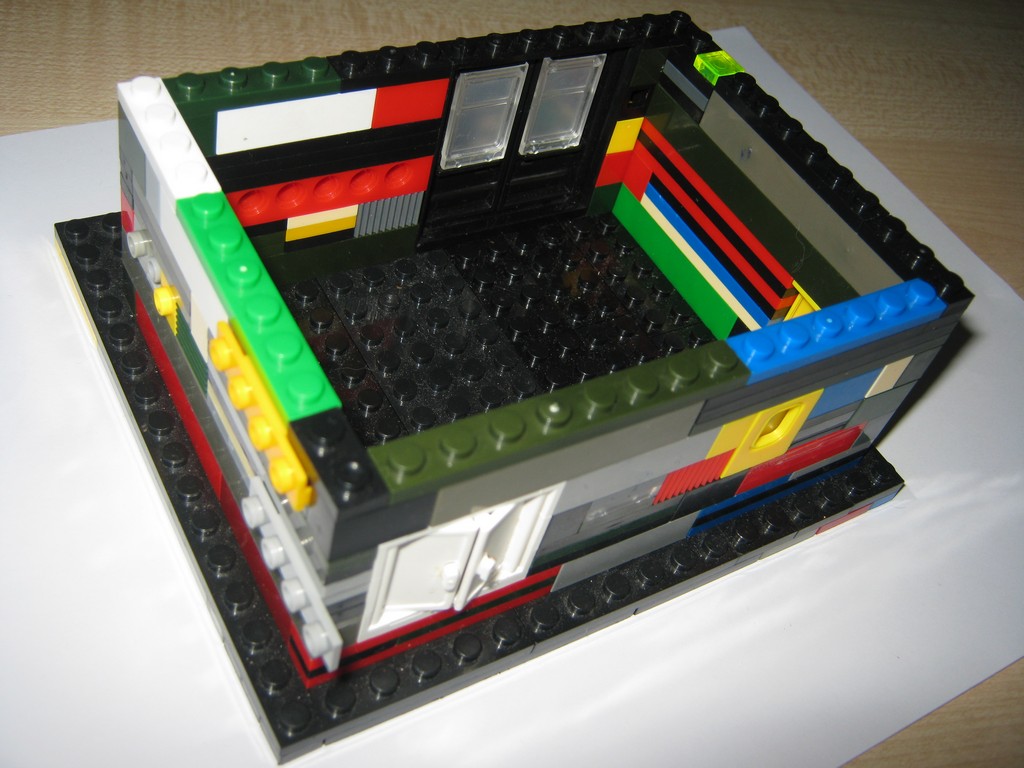 Фото 6Этап 3. Крыша.Для крыши будем использовать 4 одинаковых блока, расположив их равномерно по периметру стен. Испытав крышу давлением в различных точках было установлено, что в центре крыша испытывает наибольшие прогибы, так как в этом месте нет никаких подпорок (фото 7). 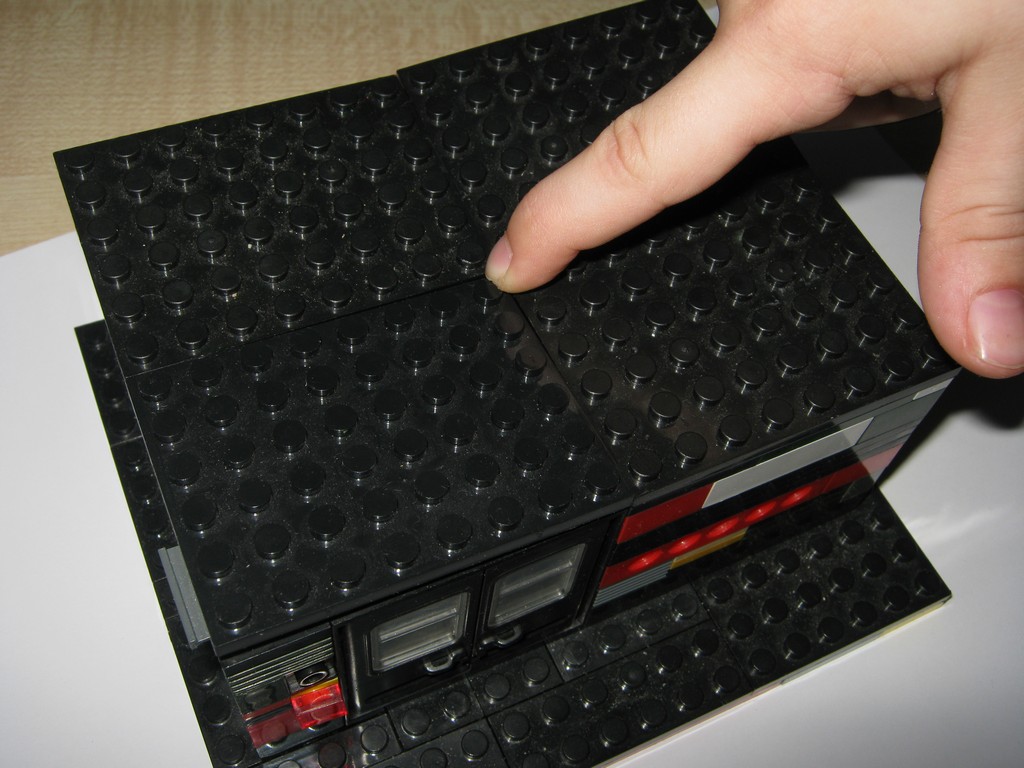 Фото 7В реальной жизни такие крыши могут провалиться, например, под тяжестью снега или собственного веса. Варианты укрепления конструкции крыши: укрепить крышу  перекрестом строительных плит;возвести еще одну стену (или колонну, в зависимости от решаемых задач архитектуры), которая будет основанием для блоков крыши.Первый вариант не подходит, так как масса крыши увеличится, а прочность не будет максимальной. Поэтому был выбран второй вариант, конструкция приобретает прочность за счет опорных стен (фото 8).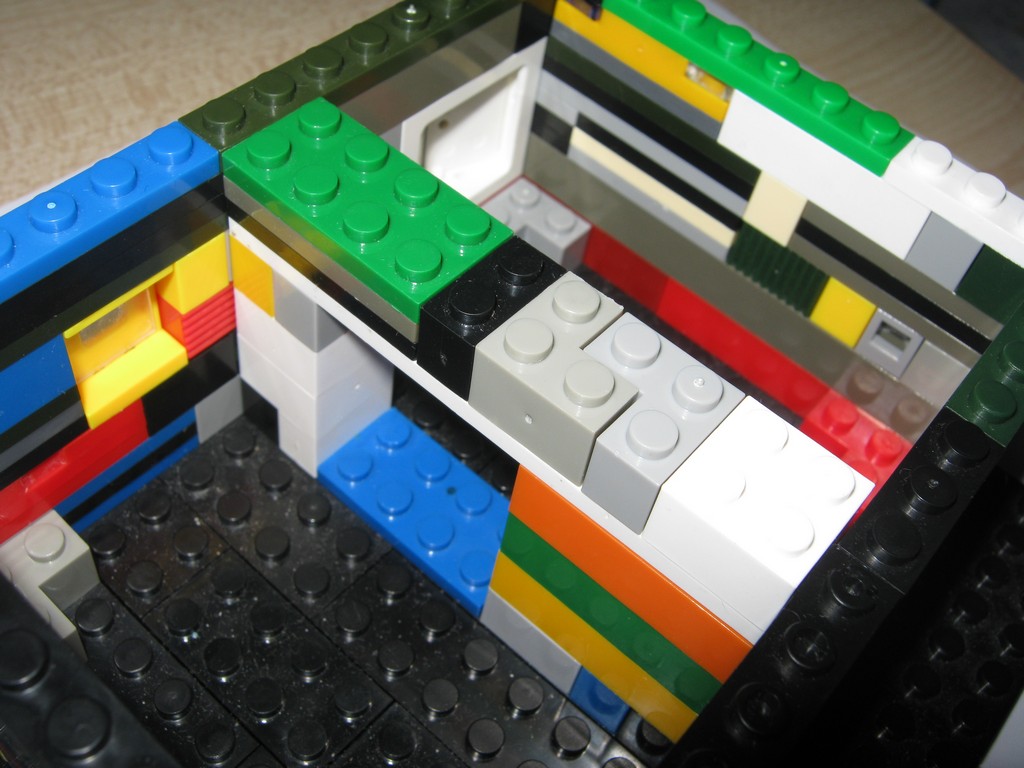 Фото 8Окончательно модель дома представлена на фото 9.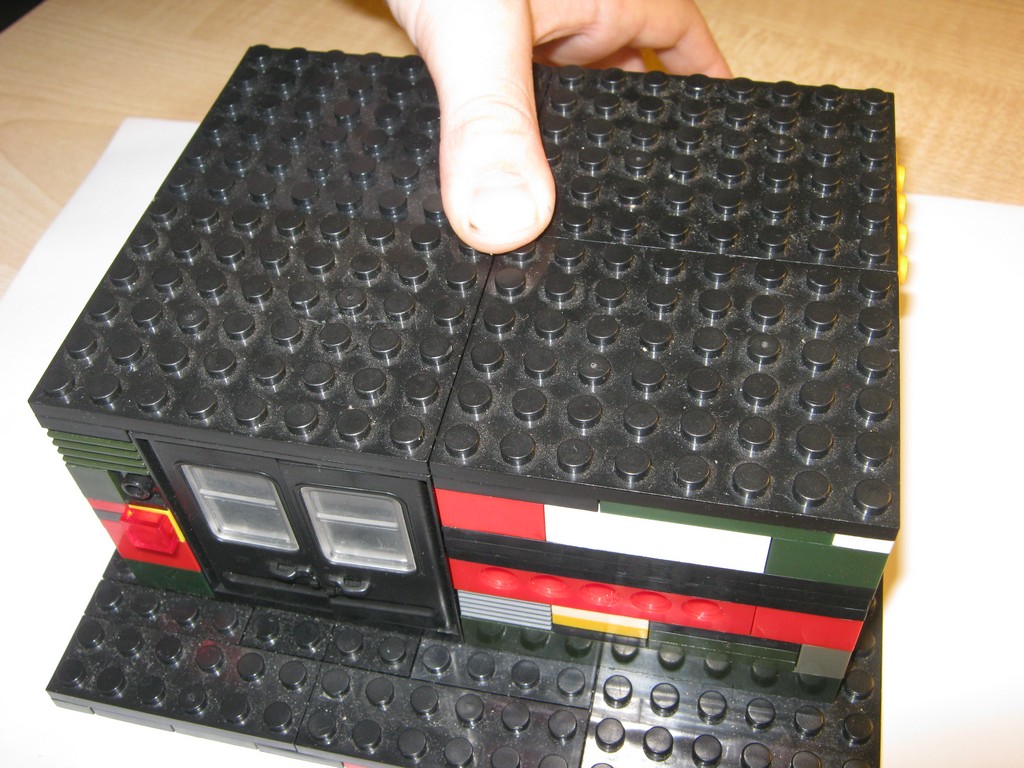 Фото 9Вывод.В данной работе было продемонстрировано, что любую конструкцию перед внедрением в реальную жизнь необходимо проверять на прочность и искать пути усиления прочности. Как показывает практика совершенствование конструкций  можно проводить различными способами.Приложение № 1             к Положению о  конкурсе Заявка на участие в конкурсеВыполнил:Коршунов ПашаКласс:1 “Б”1. Общие сведения1. Общие сведенияФамилия, имяКоршунов ПашаКласс 1 “Б”2. Твой конструктор2. Твой конструкторС какого возраста ты увлекаешься конструированием?С 4 летС какими конструкторами тебе интересно заниматься?  Лего, брикс3. Увлечения3. УвлеченияХобби или спорт, которым ты увлекаешьсяКомпьютерные игры, плавание4. Контакты4. КонтактыМобильный телефон (твой или родителей)Папа +791223326665. Творческое задание5. Творческое заданиеНазвание конструктора, использованного для проектаЛегоНазвание проектаМой дом